VARIABLES ALÉATOIRES Tout le cours en vidéo : https://youtu.be/krbtyBDeRqQ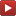 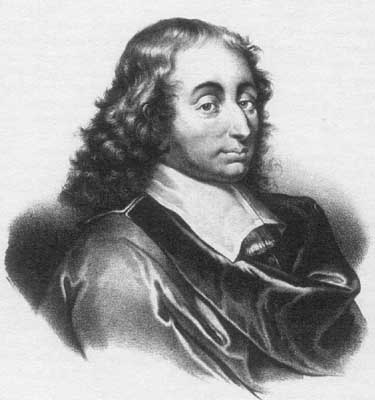 En 1654, Blaise Pascal (1623 ; 1662) entretient avec Pierre de Fermat (1601 ; 1665) des correspondances sur le thème des jeux de hasard et d'espérance de gain qui les mènent à exposer une théorie nouvelle : les calculs de probabilités. 
Ils s’intéressent à la résolution de problèmes de dénombrement comme celui du Chevalier de Méré :« Comment distribuer équitablement la mise à un jeu de hasard interrompu avant la fin ? »Partie 1 : Variable aléatoire et loi de probabilité 	1) Variable aléatoireExemple :Soit l'expérience aléatoire : « On lance un dé à six faces et on regarde le résultat. »L'ensemble de toutes les issues E = {1 ; 2 ; 3 ; 4 ; 5 ; 6} s'appelle l'univers des possibles.On considère le jeu suivant :Si le résultat est 5 ou 6, on gagne 2 €.Sinon, on perd 1 €.On peut définir ainsi une variable aléatoire  sur E = {1 ; 2 ; 3 ; 4 ; 5 ; 6} qui donne le gain et qui peut prendre les valeurs 2 ou –1.Pour les issues 5 et 6, on a :  = 2Pour les issues 1, 2, 3 et 4, on a :  = –1.Définition : Une variable aléatoire  associe un nombre réel à chaque issue de l’univers des possibles.Méthode : Calculer une probabilité à l’aide d’une variable aléatoire Vidéo https://youtu.be/IBqkrg8pxQ4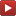  Vidéo https://youtu.be/OnD_Ym95Px4On tire une carte au hasard dans un jeu de 32 cartes.- Si cette carte est un cœur, on gagne 5 €.- Si cette carte est un carreau, on gagne 2 €.- Dans les autres cas, on perd 1 €.Soit  la variable aléatoire qui associe le gain du jeu.Calculer : ,  et .Correction●  est la probabilité de gagner 5 €. On gagne 5 € lorsqu’on tire un cœur. Soit :●  est la probabilité de perdre 1 €. On perd 1 € lorsqu’on ne tire ni un cœur, ni un carreau. Soit :●  est la probabilité de gagner moins de 2 €. Soit :2) Loi de probabilitéDéfinition : Soit une variable aléatoire  prenant les valeurs .La loi de probabilité de  est donnée par toutes les probabilités .Remarque : Les «  » sont toutes les valeurs prises par .Méthode : Déterminer une loi de probabilité d’une variable aléatoire Vidéo https://youtu.be/awtn6gsRwfs Vidéo https://youtu.be/2Ge_4hclPnI 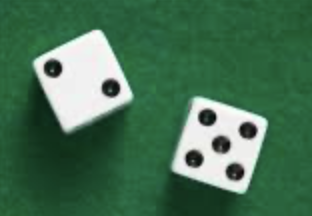 On lance simultanément deux dés à 6 faces et on note les valeurs obtenues.Soit  la variable aléatoire égale à la plus grande des deux valeurs.Établir la loi de probabilité de .CorrectionLa variable aléatoire  peut prendre les valeurs 1, 2, 3, 4, 5 et 6.Par exemple, si on obtient la combinaison (2 ; 5), la plus grande valeur est 5 et on a : ● La plus grande des deux valeurs est 1, si on obtient la combinaison : (1 ; 1).● La plus grande des deux valeurs est 2, si on obtient les combinaisons : (1 ; 2), (2 ; 1) ou (2 ; 2).● La plus grande des deux valeurs est 3, si on obtient les combinaisons : (1 ; 3), (3 ; 1), (2 ; 3), (3 ; 2) ou (3 ; 3).● La plus grande des deux valeurs est 4, si on obtient les combinaisons : (1 ; 4), (4 ; 1) (2 ; 4),(4 ; 2), (3 ; 4), (4 ; 3) ou (4 ; 4).● La plus grande des deux valeurs est 5, si on obtient les combinaisons : (1 ; 5), (5 ; 1) (2 ; 5),(5 ; 2), (3 ; 5), (5 ; 3), (4 ; 5), (5 ; 4) ou (5 ; 5).● La plus grande des deux valeurs est 6, si on obtient les combinaisons : (1 ; 6), (6 ; 1) (2 ; 6),(6 ; 2), (3 ; 6), (6 ; 3), (4 ; 6), (6 ; 4), (5 ; 6), (6 ; 5) ou (6 ; 6).On peut résumer les résultats dans le tableau de la loi de probabilité de  :Remarque :On vérifie que la somme des probabilités est égale à 1 : Partie 2 : Espérance, variance, écart-type Définitions : Soit une variable aléatoire  prenant les valeurs .La loi de probabilité de  associe à toute valeur  la probabilité .- L'espérance de  est :- La variance de  est :- L'écrt-type de  est :Méthode : Calculer l'espérance, la variance et l'écart-type d'une variable aléatoire Vidéo https://youtu.be/AcWVxHgtWp4  Vidéo https://youtu.be/CbCMJXGhC4k Vidéo https://youtu.be/elpgMDSU5t8 On tire une carte dans un jeu de 32 cartes.- Si on tire un cœur, on gagne 2 €.- Si on tire un roi on gagne 5 €.- Si on tire une autre carte, on perd 1 €. est la variable aléatoire donnant le gain du jeu.1) Calculer l'espérance de .2) Donner une interprétation du résultat.3) Calculer la variance et l'écart-type de .Correction1) On commence par établir la loi de probabilité de  : peut prendre les valeurs  €, 2 €, 5 € mais aussi 7 €.En effet, si on tire le roi de cœur, on gagne 2 € (comme un cœur) + 5 € (comme un roi).● Si la carte tirée est un cœur (autre que le roi de cœur), . .● Si la carte tirée est un roi (autre que le roi de cœur), . .● Si la carte tirée est le roi de cœur, . .● Si la carte tirée n'est ni un cœur, ni un roi, . .La loi de probabilité de  est :2) Si l'on répète l'expérience un grand nombre de fois, on peut espérer gagner, en moyenne, environ 0,47 € par tirage.Si l’organisateur du jeu veut espérer faire un bénéfice, il pourra demander par exemple aux joueurs une participation de 0,50 € par tirage. Il gagnera en moyenne environ 0,03 € par tirage.3) Variance :Écart-type :Propriétés de linéarité (non exigible) : Soit une variable aléatoire . Soit  et  deux nombres réels. On a :   	Méthode : Simplifier les calculs d'espérance et de variance à l'aide d'une variable aléatoire de transition (non exigible) Vidéo https://youtu.be/ljITvCBExVY Une entreprise qui fabrique des roulements à bille fait une étude sur une gamme de billes produites. Le diamètre théorique doit être égal à 1,3 cm mais cette mesure peut être légèrement erronée.L'expérience consiste à tirer au hasard une bille d'un lot de la production et à mesurer son diamètre. On considère la variable aléatoire  qui, à une bille choisie au hasard, associe son diamètre.La loi de probabilité de  est résumée dans le tableau suivant :Calculer l'espérance et l'écart-type de la loi de probabilité de .CorrectionPour simplifier les calculs, on définit la variable aléatoire La loi de probabilité de  est alors :Calculons l'espérance et la variance de la loi de probabilité de  :On en déduit l'espérance et la variance de la loi de probabilité de  :Donc :     Donc :     Et donc :     Conclusion :   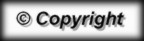 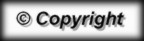 123456–12571,2981,2991,31,3011,3020,20,10,20,40,1–2–10120,20,10,20,40,1